Tuesday October 10, 2017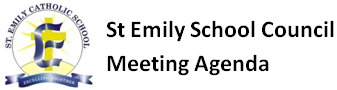 6:30 PM - 8:30 PMLearning Commons6:30 p.m.Call to OrderMark McMahonPrayerLori Ann HanniganApproval of AgendaMark McMahonApproval of September MinutesMark McMahonChair ReportMark McMahonPrincipal ReportEQAO resultsTracy MertzSchool ReportSarah EadyMary StoneTreasurer ReportBrynn McMahonCommittee Reports Lunch Committee Fundraising CommitteeSkate nightMovie nightsVicki RussettMegan PettitCSPA ReportLori McIntosh BelangerParish ReportMilva CallaNew BusinessChristmas Cafe Proposed council website/ Communications CommitteeAll Janice Vanderwel8:30 p.m.AdjournmentMark McMahon